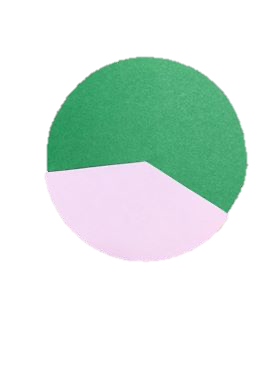 						Total: Angle MeasurementType of angle (acute, right, obtuse, straight)Measurement of your estimateDifference between angle and estimate Draw the correct angle450acute387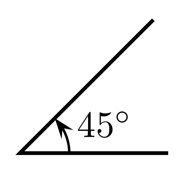 850120018006002009001650